Drodzy Rodzice!  Ten tydzień zaczynamy pod hasłem Wielkanoc. Poniżej propozycje na dzisiejszy dzień.RUCH TO ZDROWIE – pamiętajcie o codziennej aktywności fizycznej najlepiej na świeżym powietrzu! Tutaj kilka inspiracji na zabawy i ćwiczenia gimnastyczne:https://www.youtube.com/watch?v=yPHeSAx9QCc&list=PLHAKYSUVjpEDUhVP64bO35P8EWpU-hEHRoraz piosenka tego tygodniahttps://www.youtube.com/watch?v=wHBttUjMPHc&t=35sRozmowa na podstawie prezentacji multimedialnej.https://przedszkolankowo.pl/2017/01/30/koszyczek-wielkanocny-prezentacja-multimedialna-plansze/koszyczek-wielkanocny-prezentacja-multimedialna/Zabawa z kostką – załącznik nr 1-  Zadaniem dzieci jest rzucenie kostką, następnie nazywają jaki wielkanocny symbol wypadł w rzucie kostką. Następnie dzielą ten wyraz na sylaby.Zadanie – Wielkanocny koszyczek -  Załącznik nr 2/ nr 3Dzieci mogą ozdobić go dowolną techniką.załącznik nr 1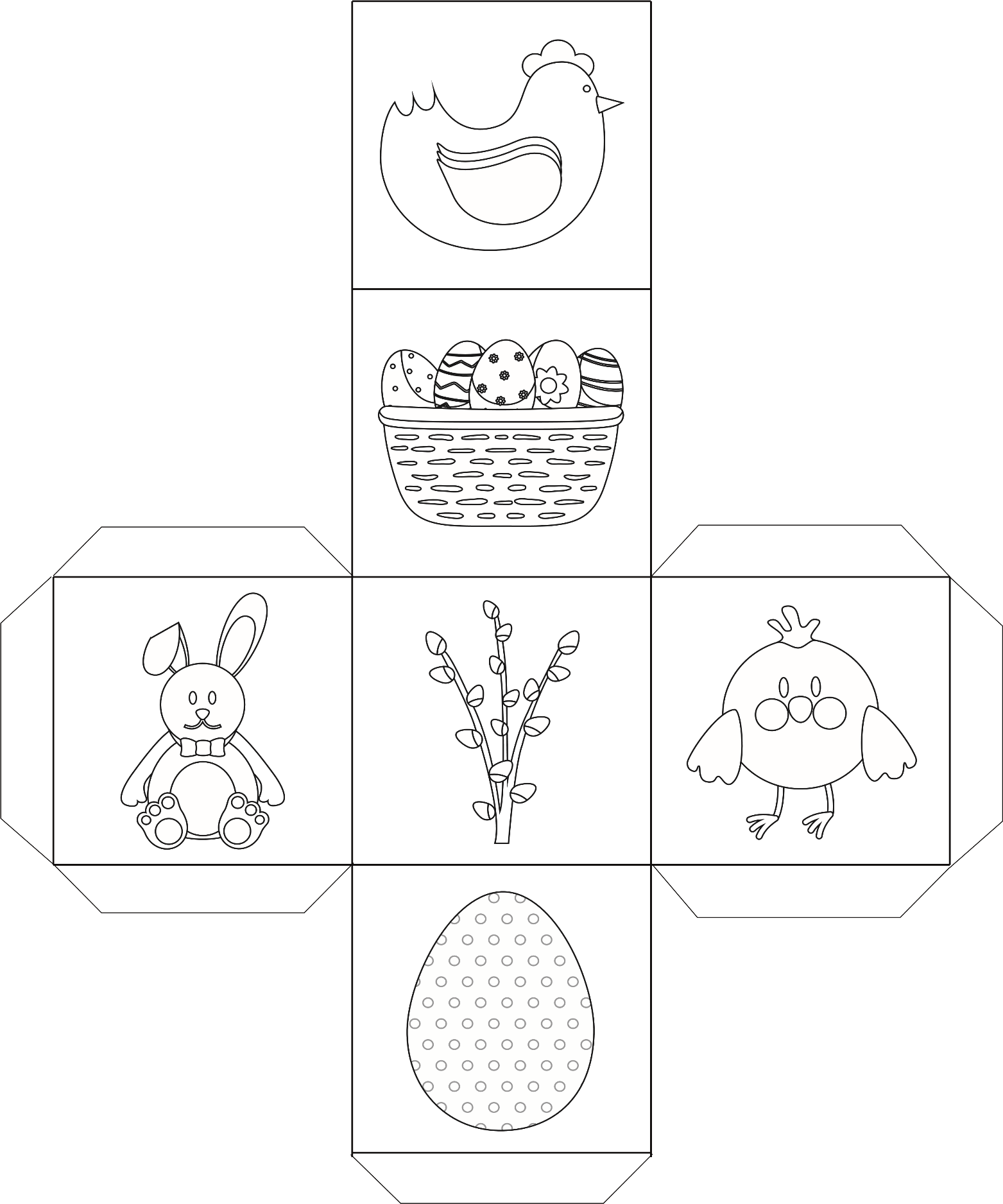 Załącznik nr 2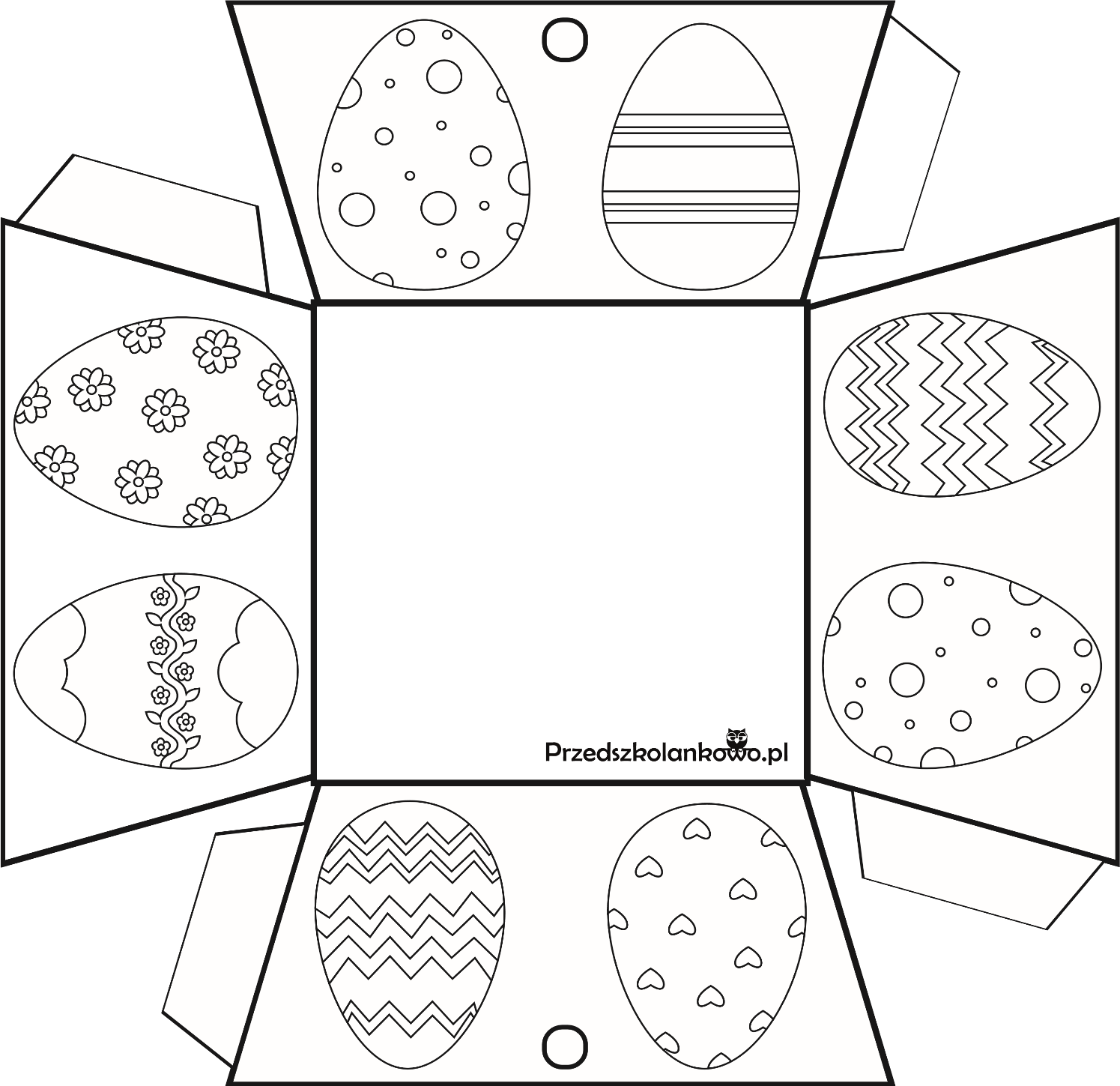 Załącznik nr 3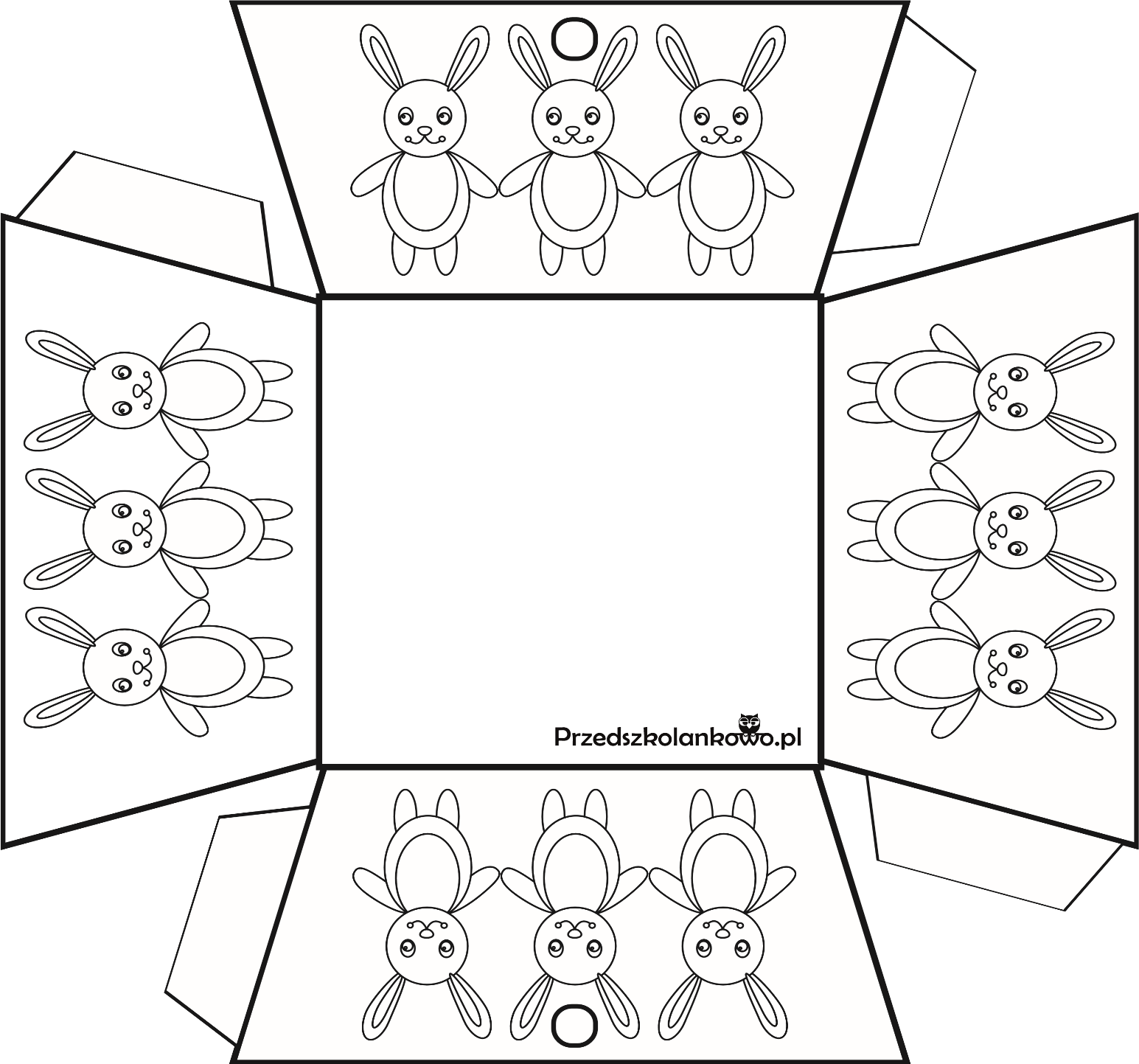 